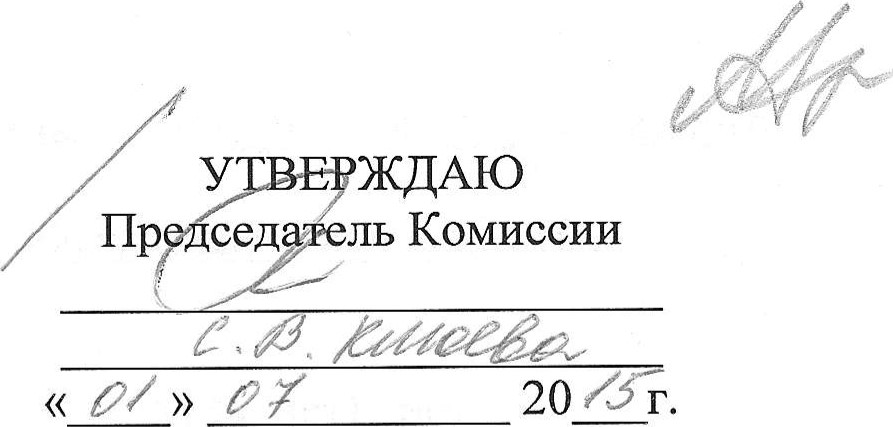 ПАСПОРТ ДОСТУПНОСТИ объекта социальной инфраструктуры (ОСИ) 43000142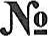 Общие сведения об объектеНаименование (вид) объекта ОбразованиеАдрес объекта г. ВОЛГОГРАД, пер. ДЕМОКРАТИЧЕСКИЙ, д. 91. З. Сведения о размещении объекта:отдельно стоящее здание 2этажей, 991 7 кв,м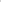 часть здания _этажей (или на этаже),_ кв.мналичие прилегающего земельного участка: нет.Год постройки здания 1963 , последнего капитального ремонта 1990Дата предстоящих плановых ремонтных работ: текущего _, капитальногоСведения об ОСИ, расположенном на объекте:Название организации (учреждения), (полное юридическое наименование согласно Уставу, краткое наименование) муниципальное дошкольное оббразовательное учреждение детский сад общеразвивающего вида N2 200, МОУ детский сад .N2 200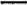 Юридический адрес организации (учреждения) г. ВОЛГОГРАД, пер.ДЕМОКРАТИЧЕСКИЙ, д. 9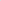 Основание для пользования объектом (оперативное управление, аренда, собственность) оперативное управление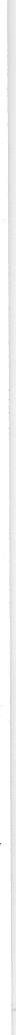 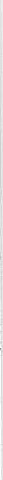 Форма собственности (государственная, негосударственная) государственная 1.10. Территориальная принадлежность (федеральная, региональная, муниципальная) муниципальная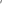 Вышестоящая организация (наименование) Краснооктябрьское территориальное управления департамента по образованию админисАдрес вышестоящей организации, другие координаты г. Волгоград, ул, Репина, 782. Характеристика деятельности организации на объекте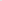 (по обслуживанию населения)Сфера деятельности (здравоохранение, образование, социальная защита, физическая культура и спорт, культура, связь и информация, транспорт, жилой фонд,  потребительский рынок и сфера услуг, Другое) Образование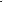 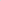 Виды оказываемых услуг дошкольное образование, дополнительное образование 2.3 Форма оказания услуг: (на объекте, с длительным пребыванием, в т.ч. проживанием, на дому, дистанционно) на объектеКатегории обслуживаемого населения по возрасту: (дети, взрослые трудоспособного возраста, пожилые; все возрастные категории) дети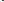 Категории обслуживаемых инвалидов: инвалиды, передвигающиеся на коляске; инвалиды с нару_шениями опорно-двигательного аппарата; инвалиды с нарушениями4зрения; инвалиды с нарушениями слуха; инвалиды с нарушениями умственного развитияПлановая мощность: посещаемость (количество обслуживаемых в день) 100 вместимость 115 : пропускная способность 115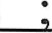 Участие в исполнении ИПР инвалида, ребенка-инвалида (да, нет) нетЗ. Состояние доступности объектаЗЛ Путь следования к объекту пассажирским транспортом(описать маршрут движения с использованием пассажирского транспорта) троллейбус N29, остановка ВГЭТК•, трамвай N213, остановка ВГЭТК , наличие адаптированного пассажирского транспорта к объекту троллейбус3.2 Путь к объекту от ближайшей остановки пассажирского транспорта:расстояние до объекта от остановки транспорта 100-300 мвремя движения (пешком) 5-15 мин .наличие выделенного от проезжей части пешеходного пути: да ,Перекрестки: нетИнформация на пути следования к объекту: нетПерепады высоты на пути: да , ( уклон примерно 20 градусов _)Их обустройство для инвалидов на коляске: нетВа пант о ганизации дос пности ОСИ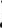  - указывается один из вариантов: «А» (доступность всех зон и помещений - универсальная), «Б» (доступны специально выделенные участки и помещения), «ДУ» (доступность условная: дополнительная помощь сотрудника, услуги на дому, дистанционно), «ВНД» (не организована доступность)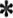 3.4 Состояние доступности основных структурно-функциональных зон3** Указывается: ДП-В - доступно полностью всем; ДП-И (К, О, С, Г, У) — доступно полностью избирательно (указать категории инвалидов); ДЧ-В - доступно частично всем; ДЧ-И (К, О, С, Г, У) — доступно частично избирательно (указать категории инвалидов); ДУ - доступно условно, ВНД — временно недоступно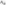 3.50 Итоговое заключение о состоянии доступности ОСИ: ДЧ необходимы адаптация путей движения для всех категорий инвалидов, оборудование санитарно-гигиенического помещения, оборудование входной группы и4. Управленческое решение4.1, Рекомендации по адаптации основных структурных элементов объекта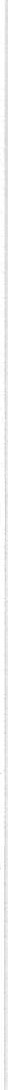 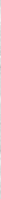 * - указываются виды работ по каждой зоне4.2. Период проведения работ с 01.01.2013 по 31.12.2017 в рамках исполнения по мере финансирования(указывается наименование Документа: программы, пиана)4.3 Ожидаемый результат (по состоянию доступности) после выполнения работ по адаптации доступен для: К: О: С: Г: УОценка результата исполнения программы, плана (по состоянию доступности)4.4. Для принятия решения (требуется/не требуется):Согласование по координации деятельности в сфере обеспечения доступной среды жизнедеятельности для ин; в сфере проектирования и строительства; техническая экспертиза: разработка проектно-сметной документации: согласование с вышестоящей организацией (собственником объекта)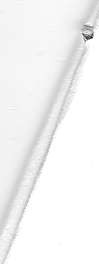 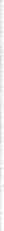 Имеется заключение уполномоченной организации о состоянии доступности объекта(наименование Документа и выдавшей его организации, дата), прилагается : нет4.5. Информация размещена (обновлена) на Карте доступности субъекта Российской Федерации(наименование сайта, портала)50 Особые отметкиПаспорт сформирован на основании:Анкеты (информации об объекте) от «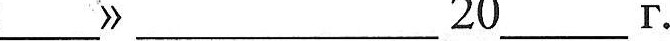 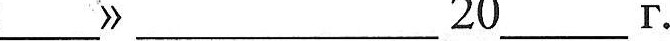 Акта обследования объекта: N2 акта 43000142 от 10.07.2015 З. Решения Комиссии от «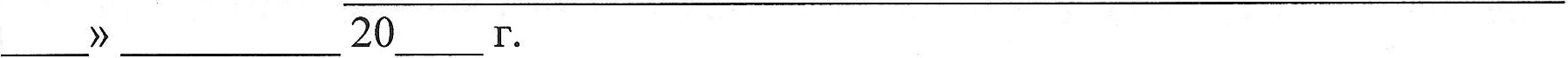 п/пКатегория инвалидов (вид нарушения)Вариант организации доступности объекта (формы обслуживания)*1Все категории инвалидов и МГНв том числе инвалиды:2передвигающиеся на креслах-колясках3с нарушениями опорно-двигательного аппарата4с нарушениями зрения5с нарушениями слуха6с нарушениями умственного развитияп\пОсновные структурно-функциональные зоныСостояние доступности, втом числе для основных категорий инвалидов* *1Территория, прилегающая к зданию (участок)2Вход (входы) в зданиевндЗПуть (пути) движения внутри здания (в т.ч. пути эвакуации)4Зона целевого назначения здания (целевого посещения объекта)5 Санитарно-гигиенические помещениявнд6 Система информации и связи на всех зонах)внд7 П ти движения к объекту от остановки транспо та ВНДинN2 п\п Основные структурно-функциональные зоны объектаРекомендации по адаптации объекта (вид работы)*1Территория, прилегающая к зданию (участок)устранение дефектов дорожного/ тротуарного покрытия; устранение порогов, понижение бордюрного камня; установка / переоборудованиеперил; оборудование автостоянки для инвалидов фазметка, установка знака); установка речевого информатора или звукового маяка; установка тактильных указателей направления движения; увеличение ширины калитки(при наличии);2Вход (входы) в зданиеустановка навеса (козырька) отосадков; установка речевого информатора или звукового маяка; установка тактильных указателей направлениядвижения; установка тактильной таблички с названием объекта;устранение порогов; расширение дверного проема(норма не менее 0,9 м.);установка кнопки вызова; увеличение разворотной площадки перед дверью; увеличение разворотной площадки при въезде на пандус;Путь (пути) движения внутри здания (в т.ч. пути эвакуации)установка тактильных табличек; устранение порогов; установка тактильных схем; установка тактильных указателей направления движения; расширение разворотных площадок; расширение полосы движения; нанесение контрастноймаркировки на ступени; установка / переоборудованиеперил; приобретение переносногопандуса;4Зона целевого назначения здания (целевого посещения объекта)установка тактильных схем; установка тактильных указателей направления движения; увеличение ширины дверных проемов;5Санитарно-гигиенические помещенияустановка тактильных табличек; установка противоскользящего покрытия; установка кнопки вызова; установка крючков (для костылей, одежды и тд.); установка опорных (в т.ч.откидных) поручней у санузла; переоборудование раковины (высота, установка поручня); расширение дверного проема; установка тактильных пиктограмм; переоборудование санитарногигиенического помещения;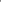 6Система информации на объекте (на всех зонах)установка аудиовизуальных, информационно-справочныхсистем; установка экрана, текстового табло для дублирования звуковой информации; установка тактильных схем; установка тактильных пиктограмм; установка тактильньж указателей направления движения;7Пути движения к объекту (от остановки анспорта)8Все зоны и участкиустановка тактильных табличек; установка противоскользящего покрытия; установка навеса (козырька) от осадков; установка крючков (для костылей, одежды и тд.); установка опорных (в т.ч.откидных) поручней у санузла; переоборудование раковины (высота, установка поручня); расширение дверного проема; переоборудование санитарногигиенического помещения; установка аудиовизуальных, информационно-справочных систем; установка экрана, текстового табло для дублирования звуковой информации; установка тактильных схем; расширение разворотных площадок; расширение полосы движения; приобретение переносного пандуса; установка тактильных пиктограмм; устранение порогов; расширение дверного проема(норма не менее 0,9 м.); установка кнопки вызова; увеличение разворотной площадки перед дверью; увеличение разворотной площадки при въезде на пандус; увеличение ширины дверных проемов; устранение дефектов дорожного / тротуарного покрытия; устранение порогов, понижение бордюрного камня; установка / переоборудование перил; нанесение контрастной маркировки на ступени; оборудование автостоянки для инвалидов (разметка, установка знака); установка речевого информатора или звукового маяка;установка тактильных указателей направления движения; установка тактильной таблички с названием объекта; увеличение ширины калитки(при наличии);